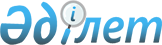 О внесении изменений и дополнений в приказ Министра внутренних дел Республики Казахстан от 19 марта 2015 года № 256 "Об утверждении норм положенности форменной одежды и специального обмундирования сотрудников органов государственной противопожарной службы"
					
			Утративший силу
			
			
		
					Приказ Министра внутренних дел Республики Казахстан от 2 декабря 2015 года № 984. Зарегистрирован в Министерстве юстиции Республики Казахстан 15 января 2016 года № 12869. Утратил силу приказом Министра по чрезвычайным ситуациям Республики Казахстан от 1 августа 2022 года № 6-НҚ.
      Сноска. Утратил силу приказом Министра по чрезвычайным ситуациям РК от 01.08.2022 № 6-НҚ (вводится в действие по истечении десяти календарных дней после дня его первого официального опубликования).
      В соответствии с подпунктом 70-26) пункта 1 статьи 12 Закона Республики Казахстан от 11 апреля 2014 года "О гражданской защите", ПРИКАЗЫВАЮ:
      1. Внести в приказ Министра внутренних дел Республики Казахстан от 19 марта 2015 года № 256 "Об утверждении норм положенности форменной одежды и специального обмундирования сотрудников органов государственной противопожарной службы" (зарегистрированный в Реестре государственной регистрации нормативных правовых актов за № 10802, опубликованный в Информационно-правовой системе "Әділет" 5 мая 2015 года) следующие изменения и дополнения:
      заголовок изложить в следующей редакции:
      "Об утверждении норм положенности форменной одежды и специального обмундирования сотрудников, осуществляющих функции по предупреждению и ликвидации чрезвычайных ситуаций природного и техногенного характера, оказанию экстренной медицинской и психологической помощи населению, сотрудников органов государственной противопожарной службы";
      пункт 1 изложить в следующей редакции:
      "1. Утвердить прилагаемые нормы положенности форменной одежды и специального обмундирования сотрудников, осуществляющих функции по предупреждению и ликвидации чрезвычайных ситуаций природного и техногенного характера, оказанию экстренной медицинской и психологической помощи населению, сотрудников органов государственной противопожарной службы.";
      в Нормах положенности форменной одежды и специального обмундирования сотрудников органов государственной противопожарной службы, утвержденных указанным приказом:
      заголовок изложить в следующей редакции:
      "Нормы положенности форменной одежды и специального обмундирования сотрудников, осуществляющих функции по предупреждению и ликвидации чрезвычайных ситуаций природного и техногенного характера, оказанию экстренной медицинской и психологической помощи населению, сотрудников органов государственной противопожарной службы";
      в приложении к указанным Нормам:
      правый верхний угол изложить в следующей редакции:
      заголовок изложить в следующей редакции:
      "Рисунки и описание форменной одежды и знаков различия сотрудников, осуществляющих функции по предупреждению и ликвидации чрезвычайных ситуаций природного и техногенного характера, оказанию экстренной медицинской и психологической помощи населению, сотрудников органов государственной противопожарной службы";
      в разделе "Знаки различия":
      в подразделе "Нарукавные знаки высшего начальствующего состава":
      нарукавные знаки "Өртке қарсы қызметі" изложить в следующей редакции:
      "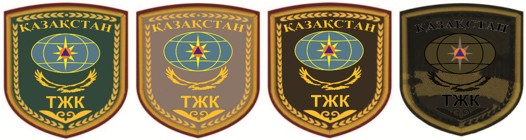 
      Нарукавные знаки "Төтенше жағдайлар комитеті" (далее - "ТЖК")
                                                                          ";
      в подразделе "Нарукавные знаки старшего, среднего, младшего начальствующего и рядового состава":
      нарукавные знаки "Өртке қарсы қызметі" изложить в следующей редакции:
      "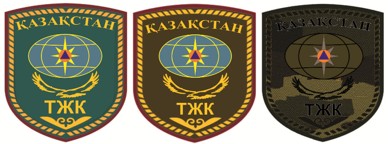 
      Нарукавные знаки "ТЖК"
                                                                         ";
      в Описании знаков различия:
      пункты 28 и 29 изложить в следующей редакции:
      "28. Нарукавные знаки являются частью форменной одежды сотрудников, осуществляющих функции по предупреждению и ликвидации чрезвычайных ситуаций природного и техногенного характера, оказанию экстренной медицинской и психологической помощи населению, сотрудников органов государственной противопожарной службы и располагаются на установленных местах внешней стороны левых и правых рукавов парадной, парадно-выходной, повседневной и полевой форменной одежды.
      29. Нарукавный знак "ІШКІ ІСТЕР МИНИСТРЛІГІ" для высшего начальствующего состава нашивается на внешней стороне левого рукава на расстоянии 12 см от верхнего шва соединения рукавов и представляет собой ткано-шитый шеврон в форме щита, размер 80х95 мм. По внешнему краю шеврона выполнен кант крапового цвета, по внутреннему периметру вышита обводка канителью 5-ти процентного золочения, вдоль обводки с внутренней стороны по периметру выполнен орнамент в виде лавровых веточек
      золотистого цвета. В средней части расположен круг, по внешнему краю круга вышита обводка канителью 5-ти процентного золочения, по внутренней части круга на поле бирюзового цвета расположен герб Республики Казахстан. В верхней части шеврона выполнена надпись "ҚАЗАҚСТАН". В нижней части под кругом выполнена надпись "ІІМ". Поле шеврона к парадной форменной одежде выполняется цвета морской волны, к парадно-выходной форменной одежде - темно-серого цвета, повседневной форменной одежде - темно-защитного цвета.";
      дополнить пунктом 29-1 следующего содержания:
      "29-1. Нарукавный знак "ІШКІ ІСТЕР МИНИСТРЛІГІ" к полевой форменной одежде для высшего начальствующего состава нашивается на внешней стороне левого рукава на расстоянии 12 см от верхнего шва соединения рукавов и представляет собой ткано-шитый шеврон в форме щита, размер 80х95 мм. По внешнему краю шеврона выполнен кант темно-защитного цвета, по внутреннему периметру вышита обводка темно-желтого цвета, вдоль обводки с внутренней стороны по периметру выполнен орнамент в виде лавровых веточек черного цвета. В средней части расположен круг, внешний край которого темно-желтого цвета, по внутренней части круга на поле бирюзового цвета расположен герб Республики Казахстан. В верхней части шеврона выполнена надпись "ҚАЗАҚСТАН" черного цвета. В нижней части под кругом выполнена надпись "ІІМ" черного цвета. Поле шеврона к полевой форменной одежде выполняется камуфлированного цвета.";
      пункт 30 изложить в следующей редакции:
      "30. Нарукавный знак "ТЖК" для высшего начальствующего состава, нашивается на внешней стороне правого рукава на расстоянии 12 см от верхнего шва соединения рукавов и представляет собой ткано-шитый шеврон в форме щита, размер 80х95 мм. По внешнему краю шеврона выполнен кант крапового цвета, по внутреннему периметру вышита обводка канителью 5-ти процентного золочения, вдоль обводки с внутренней стороны по периметру выполнен орнамент в виде лавровых веточек золотистого цвета. В средней части расположено изображение земного шара голубого цвета с параллелями и меридианами золотистого цвета, в центре которого – "роза ветров" золотистого цвета с оранжевым кругом посередине, внутри которого - синий треугольник. В верхней части - надпись "ҚАЗАҚСТАН" золотистого цвета, в нижней - парящий орел золотистого цвета, под ним - буквы "ТЖК" золотистого цвета, под буквами расположен элемент национального орнамента золотистого цвета. Поле шеврона к парадной форменной одежде выполняется цвета морской волны, к парадно-выходной форменной одежде – темно-серого цвета, к повседневной форменной одежде – темно-защитного цвета.";
      дополнить пунктом 30-1 следующего содержания:
      "30-1. Нарукавный знак "ТЖК" к полевой форменной одежде для высшего начальствующего состава нашивается на внешней стороне правого рукава на расстоянии 12 см от верхнего шва соединения рукавов и представляет собой ткано-шитый шеврон в форме щита, размер 80х95 мм. По внешнему краю шеврона выполнен кант темно-защитного цвета, по внутреннему периметру вышита обводка темно-желтого цвета, вдоль обводки с внутренней стороны по периметру выполнен орнамент в виде лавровых веточек черного цвета. В средней части расположено изображение земного шара защитного цвета с параллелями и меридианами черного цвета, в центре которого – "роза ветров" темно-серого цвета с оранжевым кругом посередине, внутри которого - синий треугольник. В верхней части - надпись "ҚАЗАҚСТАН" черного цвета, в нижней - парящий орел черного цвета, под ним - буквы "ТЖК" черного цвета, под буквами расположен элемент национального орнамента черного цвета. Поле шеврона к полевой одежде выполняется камуфлированного цвета.";
      пункт 31 изложить в следующей редакции:
      "31. Нарукавный знак "ІШКІ ІСТЕР МИНИСТРЛІГІ" для старшего, среднего, младшего начальствующего и рядового составов, нашивается на внешней стороне левого рукава на расстоянии 12 см от верхнего шва соединения рукавов и представляет собой ткано-шитый шеврон в форме щита, размер 80х95 мм. В средней части расположен круг, с полем бирюзового цвета, по внешнему краю круга выполнена обводка золотистого цвета, по внутреннему краю обводка крапового цвета. В центре круга расположено изображение символики Министерства внутренних дел Республики Казахстан, в верхней части шеврона выполнена надпись золотистого цвета "ҚАЗАҚСТАН", в нижней части по периметру круга выполнена надпись желтого цвета "ІШКІ ІСТЕР МИНИСТРЛІГІ". Под надписью расположен элемент национального орнамента золотистого цвета. По внешнему краю шеврона выполнен кант крапового цвета, по внутреннему периметру выполнена обводка в виде вьющейся ленты золотистого цвета. Поле шеврона к парадной форменной одежде выполняется цвета морской волны, повседневной форменной одежде - темно-защитного цвета.";
      дополнить пунктом 31-1 следующего содержания:
      "31-1. Нарукавный знак "ІШКІ ІСТЕР МИНИСТРЛІГІ" к полевой форменной одежде для старшего, среднего, младшего начальствующего и рядового составов, для курсантов организаций образования Комитета по чрезвычайным ситуациям Министерства внутренних дел Республики Казахстан нашивается на внешней стороне левого рукава на расстоянии 12 см от верхнего шва соединения рукавов и представляет собой ткано-шитый шеврон в форме щита, размер 80х95 мм. В средней части расположен круг, с полем защитного цвета, по внешнему краю круга выполнена обводка черного цвета, по внутреннему краю обводка темно-защитного цвета. В центре круга расположено изображение символики Министерства внутренних дел Республики Казахстан, в верхней части шеврона выполнена надпись черного цвета "ҚАЗАҚСТАН", в нижней части по периметру круга выполнена надпись черного цвета "ІШКІ ІСТЕР МИНИСТРЛІГІ". Под надписью расположен элемент национального орнамента черного цвета. По внешнему краю шеврона выполнен кант темно-защитного цвета, по внутреннему периметру выполнена обводка в виде вьющейся ленты черного цвета. Поле шеврона к полевой форменной одежде выполняется камуфлированного цвета.";
      пункт 32 изложить в следующей редакции:
      "32. Нарукавный знак "ТЖК" для старшего, среднего, младшего начальствующего и рядового состава нашивается на внешней стороне правого рукава на расстоянии 12 см от верхнего шва соединения рукавов и представляет собой ткано-шитый шеврон в форме щита, размер 80х95 мм. По внешнему краю шеврона выполнен кант крапового цвета, по внутреннему периметру которого выполнена обводка в виде вьющейся ленты золотистого цвета. В средней части расположено изображение земного шара голубого цвета с параллелями и меридианами золотистого цвета, в центре которого – "роза ветров" золотистого цвета с оранжевым кругом посередине, внутри которого - синий треугольник. В верхней части - надпись "ҚАЗАҚСТАН" золотистого цвета, в нижней - парящий орел золотистого цвета, под ним - буквы "ТЖК" золотистого цвета, под буквами расположен элемент национального орнамента золотистого цвета. Поле шеврона к парадной форменной одежде выполняется цвета морской волны, к повседневной форменной одежде – темно-защитного цвета.";
      дополнить пунктом 32-1 следующего содержания:
      "32-1. Нарукавный знак "ТЖК" к полевой форменной одежде для старшего, среднего, младшего начальствующего и рядового состава нашивается на внешней стороне правого рукава на расстоянии 12 см от верхнего шва соединения рукавов и представляет собой ткано-шитый шеврон в форме щита, размер 80х95 мм. По внешнему краю шеврона выполнен кант темно-защитного цвета, по внутреннему периметру которого выполнена обводка в виде вьющейся ленты черного цвета. В средней части расположено изображение земного шара защитного цвета с параллелями и меридианами черного цвета, в центре которого – "роза ветров" темно-серого цвета с оранжевым кругом посередине, внутри которого - синий треугольник. В верхней части - надпись "ҚАЗАҚСТАН" черного цвета, в нижней - парящий орел черного цвета, под ним - буквы "ТЖК" черного цвета, под буквами расположен элемент национального орнамента черного цвета. Поле шеврона к полевой одежде выполняется камуфлированного цвета.";
      пункты 33 и 34 изложить в следующей редакции:
      "33. Нарукавный знак "ІШКІ ІСТЕР МИНИСТРЛІГІ" для курсантов организаций образования Комитета по чрезвычайным ситуациям Министерства внутренних дел Республики Казахстан нашивается на внешней стороне левого рукава на расстоянии 12 см от верхнего шва соединения рукавов и представляет собой ткано-шитый шеврон в форме щита, размер 80х95 мм. В средней части расположен круг, с полем бирюзового цвета, по внешнему краю круга выполнена обводка золотистого цвета, по внутреннему краю обводка крапового цвета. В центре круга расположено изображение символики Министерства внутренних дел Республики Казахстан, в верхней части шеврона выполнена надпись золотистого цвета "ҚАЗАҚСТАН", в нижней части по периметру круга выполнена надпись желтого цвета "ІШКІ ІСТЕР МИНИСТРЛІГІ". Под надписью расположен элемент национального орнамента золотистого цвета. По внешнему краю шеврона выполнен кант крапового цвета, по внутреннему периметру выполнена обводка в виде вьющейся ленты золотистого цвета. Поле шеврона к белой рубашке выполняется белого цвета, повседневной форменной одежде - темно-защитного цвета.
      34. Нарукавный знак "Көкшетау техникалық институты" для курсантов организаций образования Комитета по чрезвычайным ситуациям Министерства внутренних дел Республики Казахстан нашивается на внешней стороне правого рукава на расстоянии 12 см от верхнего шва соединения рукавов и представляет собой ткано-шитый шеврон в форме щита, размер 80х95 мм и содержит изображение символа "розы ветров" с оранжевым кругом посередине, внутри которого синий треугольник, за "розой ветров" расположена развернутая книга, цвет краев которой темно-коричневый, цвет листов по краям красно-коричневый, цвет листов книги бледно-сиреневый, цвет полосок книги голубовато-фиолетовый. В верхней части - надпись "Көкшетау техникалық институты" золотистого цвета, нижней части - под развернутой книгой расположена эмблема в виде каски пожарного с перекрещенными пожарными топорами золотистого цвета, по внутреннему периметру выполнена обводка в виде вьющейся ленты золотистого цвета. Поле шеврона к белой рубашке выполняется белого цвета, повседневной форменной одежде - темно-защитного цвета.";
      дополнить пунктом 34-1 следующего содержания:
      "34-1. Нарукавный знак "Көкшетау техникалық институты" к полевой форменной одежде для курсантов организаций образования Комитета по чрезвычайным ситуациям Министерства внутренних дел Республики Казахстан нашивается на внешней стороне правого рукава на расстоянии 12 см от верхнего шва соединения рукавов и представляет собой ткано-шитый шеврон в форме щита, размер 80х95 мм и содержит изображение символа "розы ветров" с темно-серым кругом посередине, внутри которого черный треугольник, за "розой ветров" расположена развернутая книга, цвет краев которой черный, цвет листов по краям темно-серый, цвет листов книги светло-серый, цвет полосок книги черный. В верхней части - надпись "Көкшетау техникалық институты" черного цвета, нижней части - под развернутой книгой расположена эмблема в виде каски пожарного с перекрещенными пожарными топорами серого цвета, по внутреннему периметру выполнена обводка в виде вьющейся ленты серого цвета. Поле шеврона к полевой форменной одежде выполняется камуфлированного цвета.".
      2. Комитету по чрезвычайным ситуациям Министерства внутренних дел Республики Казахстан в установленном законодательством порядке обеспечить:
      1) государственную регистрацию настоящего приказа в Министерстве юстиции Республики Казахстан;
      2) в течение десяти календарных дней после государственной регистрации настоящего приказа, его направление на официальное опубликование в периодических печатных изданиях и 
      информационно-правовой системе "Әділет";
      3) в течение десяти календарных дней после государственной регистрации настоящего приказа направление в Республиканское государственное предприятие на праве хозяйственного ведения "Республиканский центр правовой информации Министерства юстиции Республики Казахстан" для размещения в Эталонном контрольном банке нормативных правовых актов Республики Казахстан;
      4) размещение настоящего приказа на интернет-ресурсе Министерства внутренних дел Республики Казахстан;
      5) в течение десяти рабочих дней после государственной регистрации настоящего приказа представление в Юридический департамент Министерства внутренних дел Республики Казахстан сведений об исполнении мероприятий, предусмотренных подпунктами 1), 2), 3) и 4) настоящего пункта.
      2. Контроль за исполнением настоящего приказа возложить на заместителя Министра внутренних дел Республики Казахстан Божко В.К.
      3. Приказ вводится в действие по истечении десяти календарных дней после дня его первого официального опубликования.
      "СОГЛАСОВАН"   
      Министр финансов   
      Республики Казахстан   
      ___________ Б.Т. Султанов   
      "______" ________ 2015 года
					© 2012. РГП на ПХВ «Институт законодательства и правовой информации Республики Казахстан» Министерства юстиции Республики Казахстан
				"Приложение к Нормам
положенности форменной одежды и
специального обмундирования
сотрудников, осуществляющих
функции по предупреждению и
ликвидации чрезвычайных ситуаций
природного и техногенного характера,
оказанию экстренной медицинской и
психологической помощи населению, 
сотрудников органов государственной
противопожарной службы,
утвержденным приказом Министра
внутренних дел Республики Казахстан
от 19 марта 2015 года № 256";
Министр
генерал-полковник полиции
К. Касымов